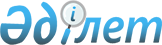 О внесении изменения в Решение Совета Евразийской экономической комиссии от 29 апреля 2020 г. № 47
					
			Утративший силу
			
			
		
					Решение Совета Евразийской экономической комиссии от 11 сентября 2020 года № 79. Утратило силу решением Совета Евразийской экономической комиссии от 20 октября 2023 года № 118.
      Сноска. Утратило силу решением Совета Евразийской экономической комиссии от 20.10.2023 № 118 (вступает в силу по истечении 30 календарных дней с даты его официального опубликования).
      В соответствии со статьей 32 Договора о Евразийском экономическом союзе от 29 мая 2014 года, в связи со сложившейся обстановкой, связанной с принятием мер, направленных на предупреждение и предотвращение распространения коронавирусной инфекции 2019-nCoV, невозможностью для физических лиц реализовать свои права и исполнять обязанности в соответствии с регулирующими таможенные правоотношения международными договорами и актами, составляющими право Евразийского экономического союза, Совет Евразийской экономической комиссии решил:
      1. По тексту абзаца первого пункта 1 и пункта 3 Решения Совета Евразийской экономической комиссии от 29 апреля 2020 г. № 47 "Об изменении некоторых сроков ввоза товаров для личного пользования" слова "30 сентября 2020 г." заменить словами "31 марта 2021 г.".
      2. Настоящее Решение вступает в силу по истечении 10 календарных дней с даты его официального опубликования и распространяется на правоотношения, возникшие с 1 октября 2020 г.
					© 2012. РГП на ПХВ «Институт законодательства и правовой информации Республики Казахстан» Министерства юстиции Республики Казахстан
				
      Члены Совета Евразийской экономической комиссии:

От РеспубликиАрмения

От РеспубликиБеларусь

От РеспубликиКазахстан

От КыргызскойРеспублики

От РоссийскойФедерации

М. Григорян

И. Петришенко

А. Смаилов

Э. Асрандиев

А. Оверчук
